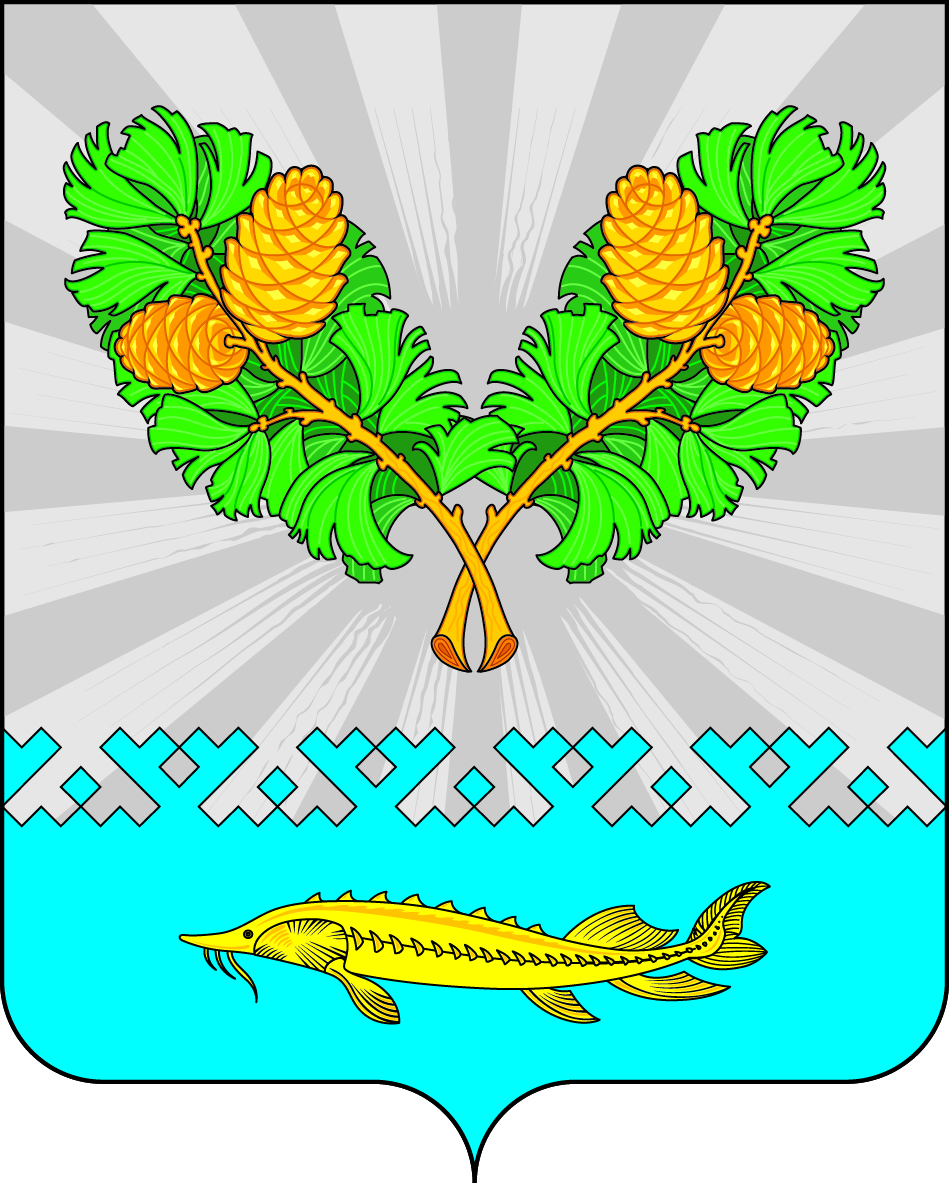 АДМИНИСТРАЦИЯСЕЛЬСКОЕ ПОСЕЛЕНИЕ  КАРЫМКАРЫОктябрьского районаХанты-Мансийского автономного округа-Югры ПОСТАНОВЛЕНИЕ«09» ____ноября____ 2018 г.                                                                               №  181-п         п. КарымкарыОб утверждении формы проверочного листа (списка контрольных вопросов), по муниципальному земельному контролю на территории сельского поселения КарымкарыВ соответствии с Федеральным Законом от 26 декабря 2008 года № 294-ФЗ «О защите прав юридических лиц и индивидуальных предпринимателей при осуществлении государственного контроля (надзора) и муниципального контроля», на основании постановления Правительства РФ от 13.02.2017 г. № 177 «Об утверждении общих требований к разработке и утверждению проверочных листов (списков контрольных вопросов):Утвердить прилагаемую форму проверочного листа (списка контрольных вопросов), по муниципальному земельному контролю на территории сельского поселения Карымкары для использования при проведении плановых (внеплановых) проверок в отношении юридических лиц  и индивидуальных предпринимателей согласно приложению.Должностным лицам администрации сельского поселения Карымкары, ответственным за муниципальный земельный контроль на территории сельского поселения Карымкары при проведении плановых и внеплановых проверок использовать проверочные листы (список контрольных вопросов).Обнародовать постановление путем размещения на официальном сайте муниципального образования сельское поселение Карымкары в сети "Интернет". Постановление вступает в силу после обнародования.Контроль за выполнением постановления оставляю за собой.               Глава сельского поселения  Карымкары                                           Ф.Н. СемёновПриложение 1 к постановлению администрации сельского поселения Карымкарыот 09.11.2018 г  № 181-п Проверочный лист (список контрольных вопросов) по муниципальному земельному контролюна территории сельского поселения КарымкарыНаименование органа муниципального контроля   ____________________________________________________________________________________________________________________________________________________________________________________________Решение об утверждении формы проверочного листа (№, дата) ______________________________________________________________________________________________________________________________________________________________________________________________________________________________________________________________Распоряжение о проведении плановой проверки:Учетный номер проверки и дата присвоения учетного номера проверки в едином реестре проверок: _____________________________________________________________________Должность, фамилия, имя, отчество должностного(ых)  лица(лиц), проводящего(их) плановую проверку: ________________________________________________________________________________________________________________________________________________________________________________________________________________________________________________________________________________________________________________________________________________________________________________Наименование юридического лица, фамилия, имя, отчество (при наличии) индивидуального предпринимателя: __________________________________________________________________________________________________________________________________________________________________________________________________________________________________________________________________________________________________________________________________________________________________Место проведения плановой проверки с заполнением проверочного листа: ______________________________________________________________________________________________________________________________________________________________________________________________________________________________________________________________________________________________________________________________________________________________________________________________________________Перечень обязательных требованийРеквизиты нормативно-правового акта, с указанием их структурных единиц, которыми установлены обязательные требованияРезультатРезультатПеречень обязательных требованийРеквизиты нормативно-правового акта, с указанием их структурных единиц, которыми установлены обязательные требованияданетНаличие правоустанавливающих документов на земельный участок, либо оснований возникновения права на земельный участок в силу законаст. 25, 26 Земельного кодекса Российской Федерации,             п. 2 ст. 69 Федерального закона от 13.07.2015 № 218-ФЗ «О государственной регистрации недвижимости» Использование земельного участка в соответствии с его целевым назначением способами, которые не должны наносить вред окружающей среде, в том числе земле как природному объектуст. 42 Земельного кодекса Российской ФедерацииНеиспользование земельного участка, предназначенного для сельскохозяйственного производства либо жилищного или иного строительства, в указанных целях в течение трех лет, в отношении земельных участков, предоставленных на праве постоянного бессрочного пользованияп. 2 ст. 45 Земельного кодекса Российской Федерации